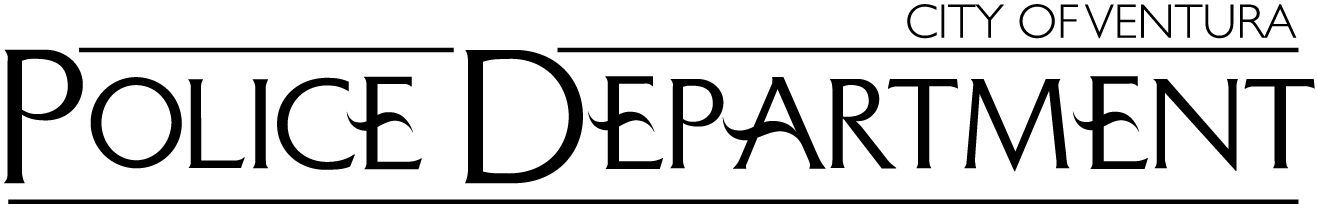 January 25, 2019Via Electronic Mail Only            66976-18972585@requests.muckrock.comAaron Swartz Day Project411A Highland AveSomerville, MA 02144617-299-1832	Re: Public Records RequestDear Aaron Swartz Day Project, 	We have received your California Public Records Act (CPRA) request dated, and received by the City of San Buenaventura on, January 17, 2019, asking for the following information:Per the California Public Records Act (Govt. Code 6250-6270), I am writing to request the following information from your office for the period January 1, 2015 to the date of this letter.Number, if any, of Facial Recognition software or Facial Recognition-enabled equipment in place with this department or agency. Please specify if software has been purchased or if services are performed by outside contractors for the department or agency. Please include pilot or testing programs within the scope of this request.
Response:  Refer to attached document (1)
Any documents or correspondence during the period encompassing this request regarding possible or planned acquisition of Facial Recognition software packages, Facial Recognition-enabled equipment or service agreements. Response:  Refer to attached document (1)

Any existing or proposed usage policies regarding the use of Facial Recognition software or Facial Recognition-enabled equipment, including protocols, training documents, data storage procedures and prohibited activities. Response: We have no documents responsive to this request.  
Any current or past litigation involving or referencing this department or agency involving the use of Facial Recognition software or Facial Recognition-enabled equipment.Response:  We have no documents responsive to this request.	If you have any questions, feel free to contact me.		Darin Schindler		Assistant Police Chief		(805) 339-4341		dschindler@venturapd.org